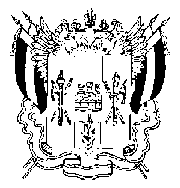 ТЕРРИТОРИАЛЬНАЯ ИЗБИРАТЕЛЬНАЯ КОМИССИЯГ. ТАГАНРОГАПОСТАНОВЛЕНИЕ31 мая  2017г.										№ 38-7 г. ТаганрогОб утверждении Положения о Рабочей группе по контролю за соблюдением установленного порядка проведения предвыборной агитации в период избирательной кампании по выборам депутатов Городской Думы города Таганрога Ростовской области.На основании пункта 9 статьи 26 Федерального закона от 12.06.2002 № 67-ФЗ  «Об основных гарантиях  избирательных прав и права на участие в референдуме граждан Российской Федерации», статьи 17 Областного закона от 12.05.2016 № 525-ЗС «О выборах и референдумах в Ростовской области», в целях обеспечения эффективного взаимодействия Территориальной избирательной комиссии города Таганрога с нижестоящими участковыми избирательными комиссиями  при осуществлении контроля за соблюдением установленного порядка проведения предвыборной агитации в период избирательной кампании по выборам депутатов Городской Думы города Таганрога, Территориальная избирательная комиссия ПОСТАНОВЛЯЕТ:1.Утвердить Положение о Рабочей группе по контролю за соблюдением установленного порядка проведения предвыборной агитации в период избирательной кампании по выборам депутатов Городской Думы города Таганрога (приложение).2. Признать утратившим силу  Постановление Территориальной избирательной комиссии  от 24.06.14г № 111-4 «О Рабочей группе Территориальной избирательной комиссии  города Таганрога Ростовской области по контролю за соблюдением правил ведения предвыборной агитации на выборах депутатов  Городской Думы города Таганрога шестого созыва».3. Разместить настоящее постановление на официальном сайте Территориальной избирательной комиссии города Таганрога в информационно-телекоммуникационной сети «Интернет».4. Контроль за исполнением настоящего постановления возложить на секретаря Территориальной избирательной комиссии города Таганрога 
Т.А. Токареву.Председатель комиссии				                    М.А. Дмитриев Секретарь комиссии					           	Т.А. Токарева